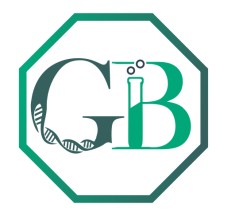 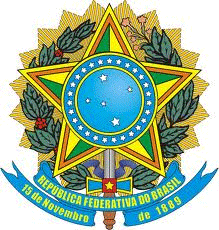 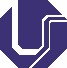 SERVIÇO PÚBLICO FEDERAL UNIVERSIDADE FEDERAL DE UBERLÂNDIA INSTITUTO DE BIOTECNOLOGIAPROGRAMA DE PÓS-GRADUAÇÃO EM GENÉTICA E BIOQUÍMICAREQUERIMENTO DE INSCRIÇÃO NO PROCESSO SELETIVONível: (	) MESTRADO IDENTIFICAÇÃO:NOME: RG:	EMISSÃO:	EXPEDIDOR: NASCIMENTO:NACIONALIDADE: NATURALIDADE ENDEREÇO:BAIRRO:CEP:FONE RESIDENCIAL: CELULAR:E-MAIL:   CIDADE/UF: FORMAÇÃO ACADÊMICA:GRADUAÇÃO: INSTITUIÇÃO:ANO DE CONCLUSÃO:CURSO DE PÓS-GRADUAÇÃO: NÍVEL:ÁREA DE CONCENTRAÇÃO: INSTITUIÇÃO:ANO DE CONCLUSÃO:INSCRIÇÃO NA MODALIDADE:(  ) Ampla concorrência	( ) Pretos, pardos e indígenas (Resolução 06/2017 CONPEP e alterações conforme Resolução 07/2021 CONPEP) (  ) Pessoas com deficiência (Resolução 06/2017 CONPEP e alterações conforme Resolução 07/2021 CONPEP)TÍTULO DO NÚCLEO DE PESQUISA (informar conforme tabela Anexo I do Edital:__________________________________________________________________________________________ DO CONHECIMENTO E CONCORDÂNCIA:Declaro ter lido e conhecer todos os termos e condições presentes no Edital que regula o processo seletivo para o segundo semestre de 2022 e que tenho PLENA CONCORDÂNCIA com os critérios e normas ali estabelecidas.Declaro, também, estar ciente de que responderei civil e penalmente pela veracidade das declarações ora prestadas, isentando a Universidade Federal de Uberlândia bem como o Programa de Pós-graduação em Genética e Bioquímica desta instituição, de quaisquer responsabilidades sobre as mesmas, inclusive eventuais danos causados a terceiros.Uberlândia,	de	de 20	.Candidato:  	